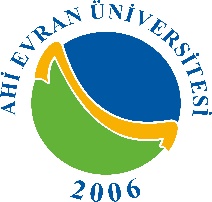 AHİ EVRAN ÜNİVERSİTESİEĞİTİM FAKÜLTESİGÜÇLÜ - ZAYIF YÖNLER, TEHDİTLER ve FIRSATLAR ANALİZİAHİ EVRAN ÜNİVERSİTESİEĞİTİM FAKÜLTESİGÜÇLÜ - ZAYIF YÖNLER, TEHDİTLER ve FIRSATLAR ANALİZİAHİ EVRAN ÜNİVERSİTESİEĞİTİM FAKÜLTESİGÜÇLÜ - ZAYIF YÖNLER, TEHDİTLER ve FIRSATLAR ANALİZİAHİ EVRAN ÜNİVERSİTESİEĞİTİM FAKÜLTESİGÜÇLÜ - ZAYIF YÖNLER, TEHDİTLER ve FIRSATLAR ANALİZİGÜÇLÜ YANLARZAYIF YANLARFIRSATLARTEHDİTLERKalite Yönetim Sistemine sahip çıkan bir yönetime sahip olunması  Sınıfların kalabalık olmasıÜniversitemizin beş pilot bölgeden birisi seçilmesi Fakültemizin de pilot Fakülte olması Fakülte binasının çok eski olmasıFakültemizin köklü bir geçmişe sahip olması ve tanınmasıSportif, sosyal ve kültürel ve sanatsal faaliyetler için imkânların az ve yetersiz olmasıKırşehir’in eğitim alanında marka bir il olması, üniversite sınavlarında başarılı bir il olması  Bütçe YetersizliğiAlanında iyi yetişmiş nitelikli Öğretim Üyelerinin bulunmasıBazı anabilim dallarında öğretim üyesi ve araştırma görevlisi eksikliğiZorunlu eğitim süresinin 12 yıla çıkarılmasıDüşük puanlarla öğrenci alan bazı bölümlerin bulunmasıFakültenin kendine ait ulusal indekslerde taranan hakemli bir dergisinin olması Fiziki ortam yetersizliği (Bina yetersizliği)Türkçe Bölümü öğrencileri için Türkçenin çeşitli ülkelerde yabancı dil olarak öğretilmesiFakültenin kurumsal kapasitesine göre belirlenen Öğrenci Kontenjanlarının, YÖK tarafından arttırılması  Öğrenci-öğretim elemanı ilişkisinin güçlü ve öğretim elemanlarının erişilebilir olmasıMezun Takip Sisteminin yeterince bilinmemesi/kullanılmamasıİlimizin büyük şehirlere yakınlığı Kırşehir’in Ankara, Konya, Kayseri gibi büyükşehirlere yakın olması nedeniyle nitelikli öğrencilerin ilimizi tercih etmemesiEğitim-öğretim ve araştırma faaliyetlerinde kullanılabilecek akıllı tahta, projeksiyon cihazı, ses kayıt cihazı, kamera vb. cihazların mevcut olması e-kampüs uygulamasına geçilmemiş olması, Ek Ders uygulamalarının bilgi sistemine bağlı olmamasıOrtaöğretimdeki eğitim kalitesinin giderek düşüyor olmasıLisans Üstü ve Doktora  Programların olması Çalışan İdari ve Akademik personel ile etkinlik, gezi ve diğer sosyal faaliyetlerin az olması Devlet yurtlarının yetersiz olması, diğer barınma yerlerinin maliyetinin yüksek olmasıEğitim Fakültesinin KPSS de başarı grafiğinin yüksek oluşu Yemekhane ve Öğrenci Kantinin yetersiz olması Bazı öğretim elemanlarının ders yüklerinin çok fazla olması Fakülte ve MEB işbirliğinin iyi olmasıMEB ders programlarının Üniversitemiz ders döneminin başladığı hafta hazır olmamasıKampüs içerisinde internet erişiminin bulunmasıFakültemizin şehir merkezine yakın oluşundan dolayı ulaşım kolaylığıÖğretim Üyelerinin Scientific indekslerde taranan dergilerde yayın yapmaları